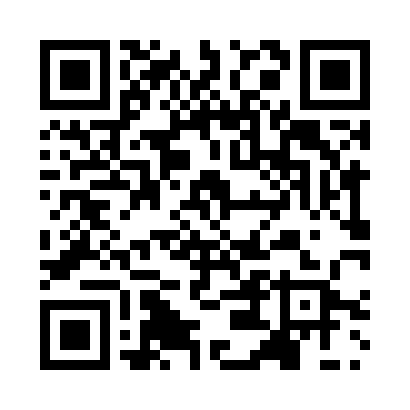 Prayer times for Desivier, BelgiumWed 1 May 2024 - Fri 31 May 2024High Latitude Method: Angle Based RulePrayer Calculation Method: Muslim World LeagueAsar Calculation Method: ShafiPrayer times provided by https://www.salahtimes.comDateDayFajrSunriseDhuhrAsrMaghribIsha1Wed3:586:191:405:429:0311:132Thu3:556:171:405:429:0411:163Fri3:526:151:405:439:0611:194Sat3:496:131:405:449:0711:225Sun3:456:121:405:449:0911:256Mon3:426:101:405:459:1011:277Tue3:396:081:405:459:1211:308Wed3:366:071:405:469:1311:339Thu3:326:051:405:479:1511:3610Fri3:296:041:405:479:1611:3911Sat3:256:021:405:489:1811:4212Sun3:246:011:405:489:1911:4513Mon3:245:591:405:499:2111:4814Tue3:235:581:405:499:2211:4815Wed3:225:561:405:509:2411:4916Thu3:225:551:405:509:2511:4917Fri3:215:541:405:519:2611:5018Sat3:215:521:405:529:2811:5119Sun3:205:511:405:529:2911:5120Mon3:205:501:405:539:3011:5221Tue3:205:491:405:539:3211:5222Wed3:195:481:405:549:3311:5323Thu3:195:461:405:549:3411:5424Fri3:185:451:405:559:3511:5425Sat3:185:441:405:559:3711:5526Sun3:185:431:405:569:3811:5527Mon3:175:421:405:569:3911:5628Tue3:175:411:415:579:4011:5729Wed3:175:411:415:579:4111:5730Thu3:175:401:415:579:4211:5831Fri3:165:391:415:589:4311:58